Likovna umetnost                       Razred: 7. teden opravi 1.del nalogeteden opravi 2 del nalogeteden navodilo slediLikovno področje: kiparstvo OBLIKOVANJE V TRIDIMENZIONALNEM PROSTORULikovni motiv: žival Likovni problem: Izdelaj prostostoječ kipLikovna naloga: skeletna gradnja predmetnega kipaLikovna tehnika: mešani odpadni materiali (žica, plastenke, karton, lepenka)…Navodilo: 1.del-predvidoma 2 šolski uriIz žice ali drugega materiala izdelaj ogrodje oziroma skelet kipa, ki mora biti stabilen in obhoden. Višina živali naj bo med 10 in 30 centimetrov. 2. del-predvidoma 2 šolski uriKo boš naredil trdno osnovo - skelet kipa, lahko pričneš s polnjenjem in ovijanjem skeleta oziroma osnove. Lahko si pomagaš s papirnatim lepilnim trakom ali trakovi časopisnega papirja. Trakovi naj bodo široki 2-3 cm na ogrodje pa jih prilepiš z lepilom za les-mekol. Ko je žival oblepljena kip prelepiš še z zaključnim slojem toaletnega papirja ali papirnate brisače, ki jih. Za lažje delo lesno lepilo zmešaj z vodo v razmerju 1:1.Če česa ne razumeš se mi javi prek e asistenta ali e pošte: jernej.dolnicar@os-cerknica.si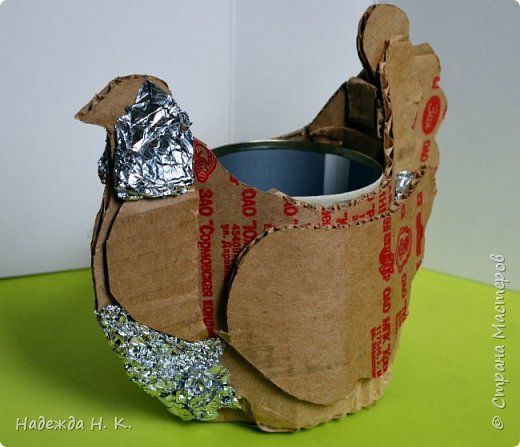 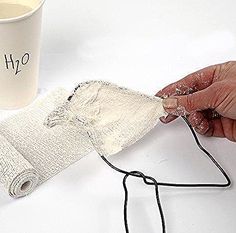 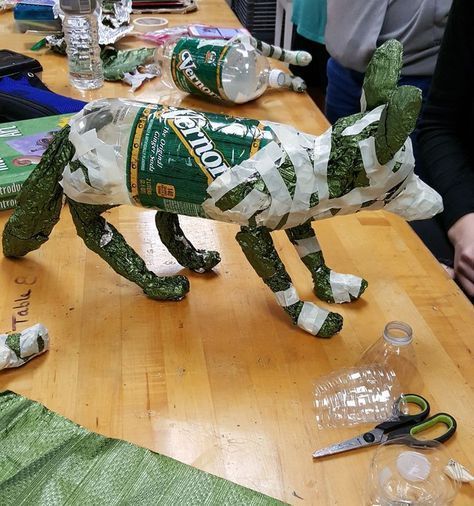 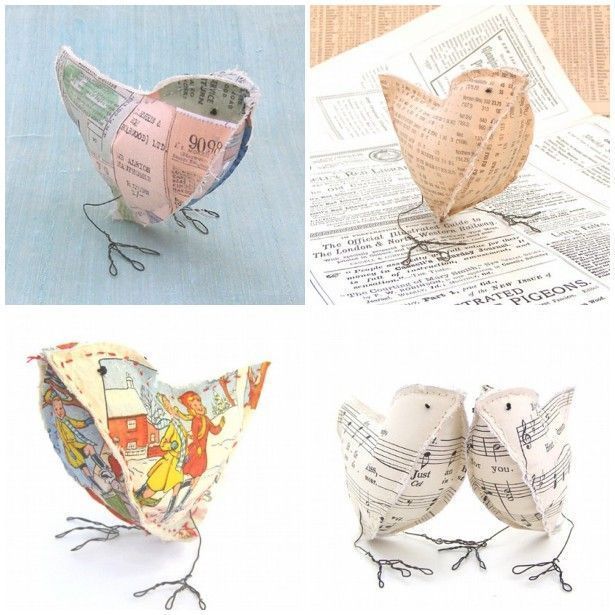 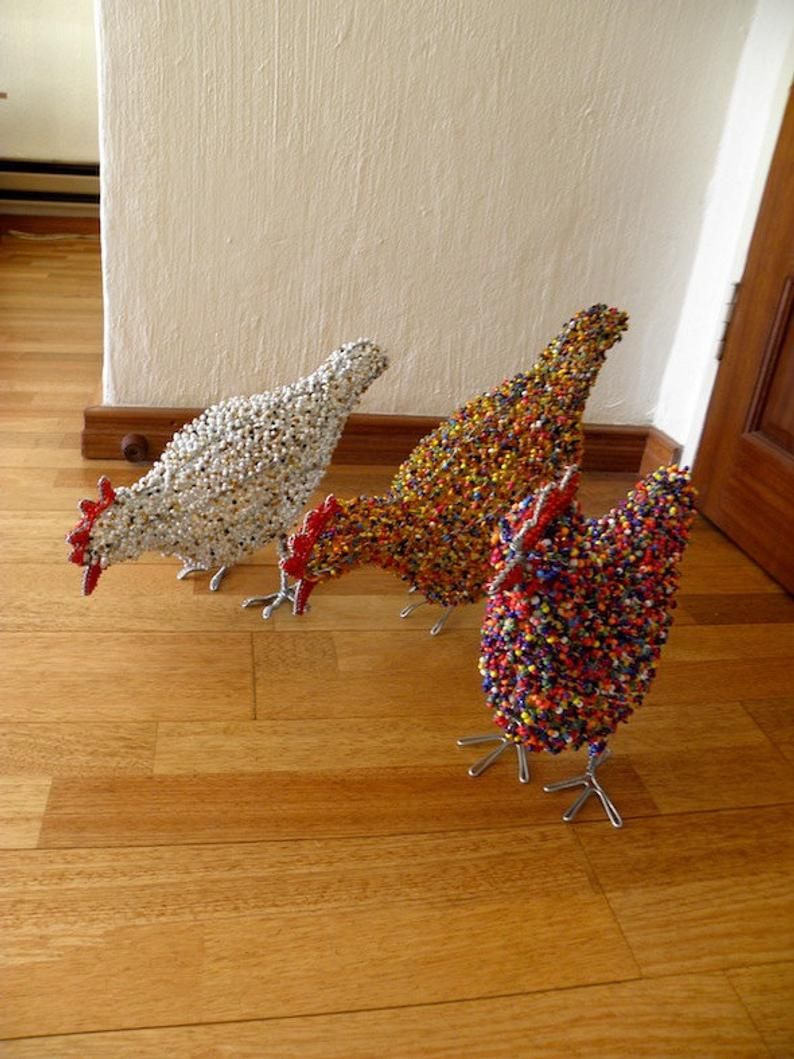 